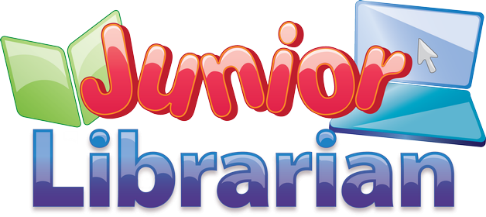 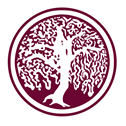 Book Reviews on Junior LibrarianLoading the My Reviews sectionFrom our school website, go to the library page and click on the Junior Librarian LinkType in your unique username and passwordClick on the review button. The My Reviews screen will appearWriting your review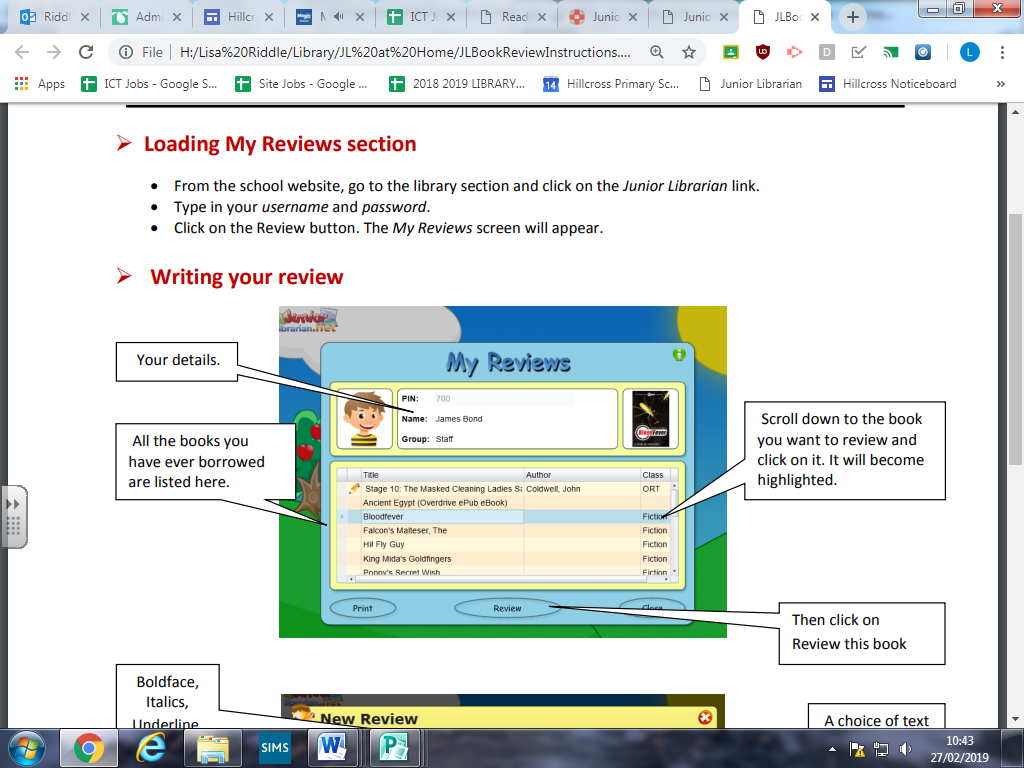 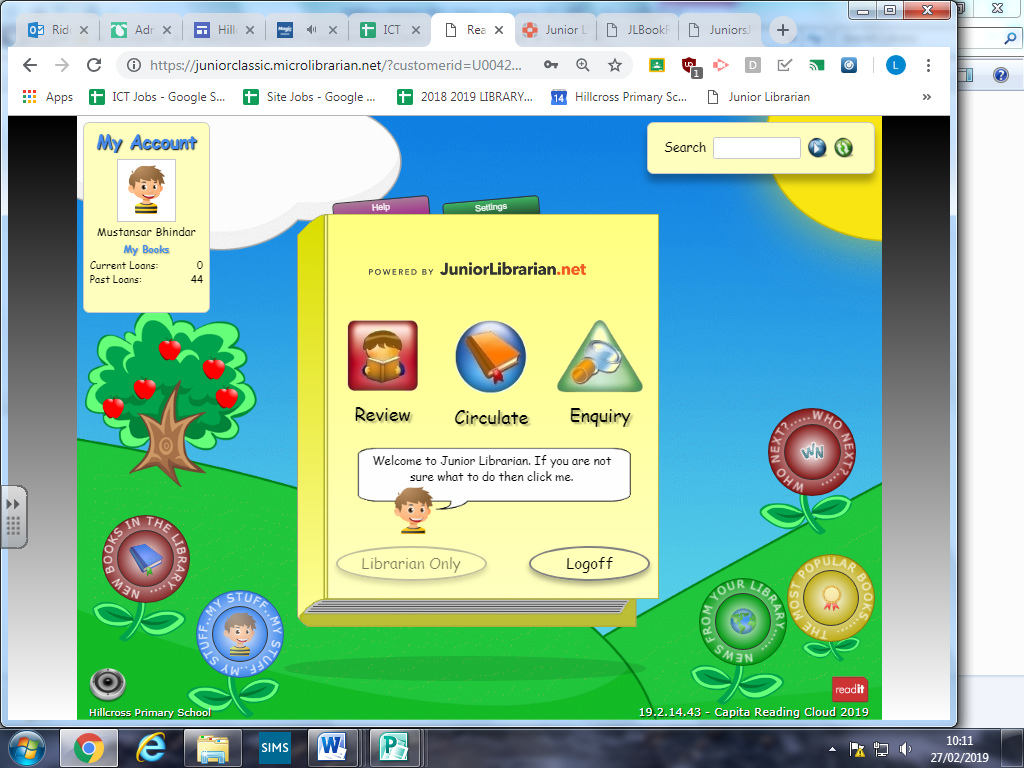 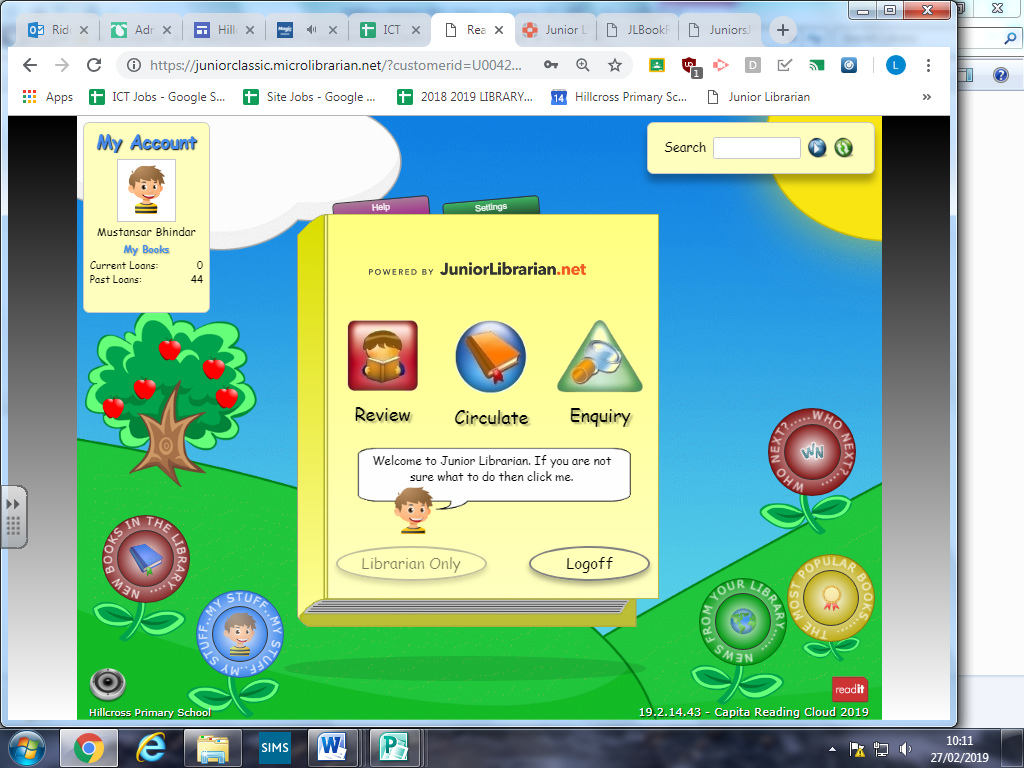 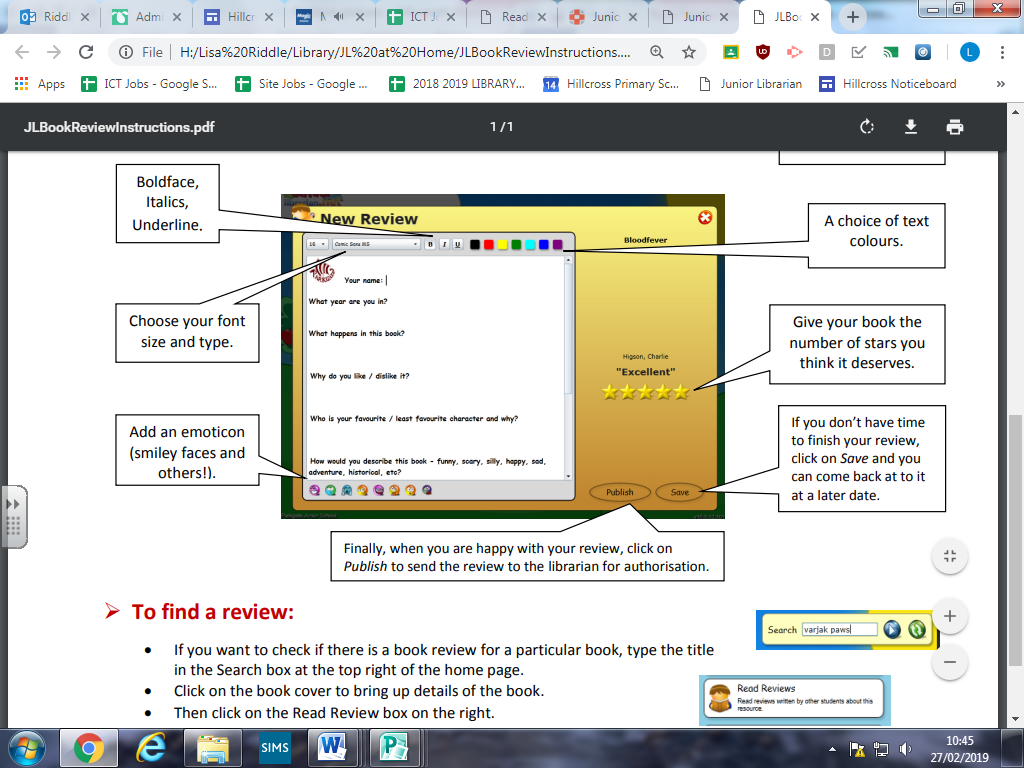 To find a reviewIf you want to check if there is a review for a particular book, type the title in the Search box at the top right of the homepage.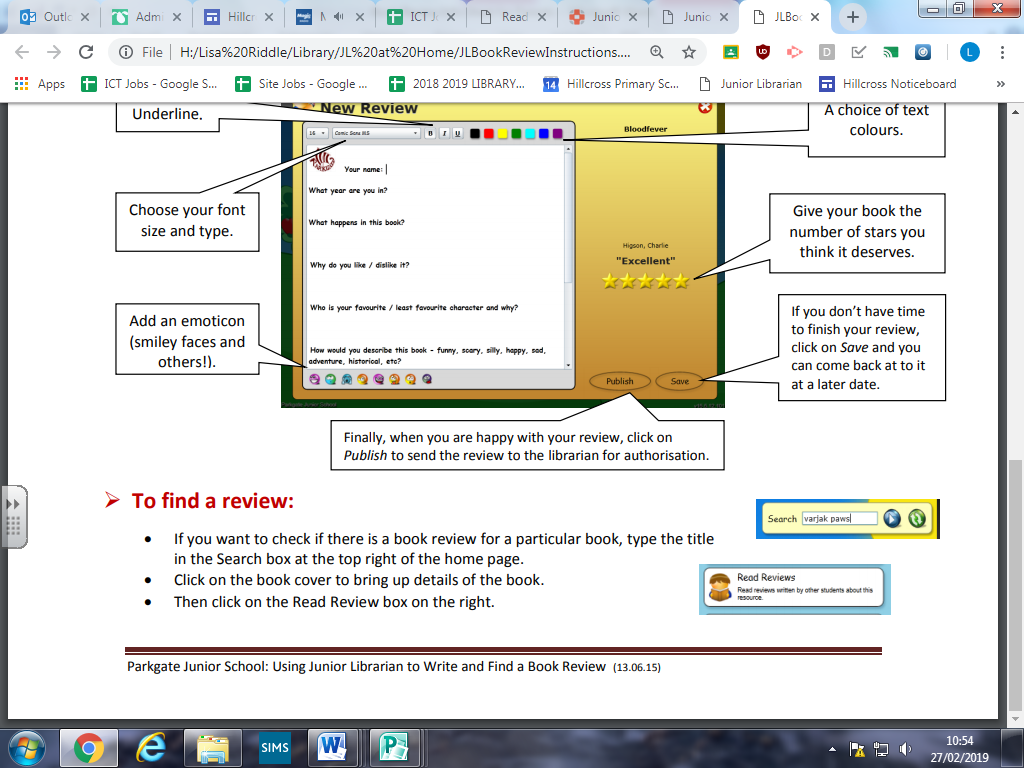 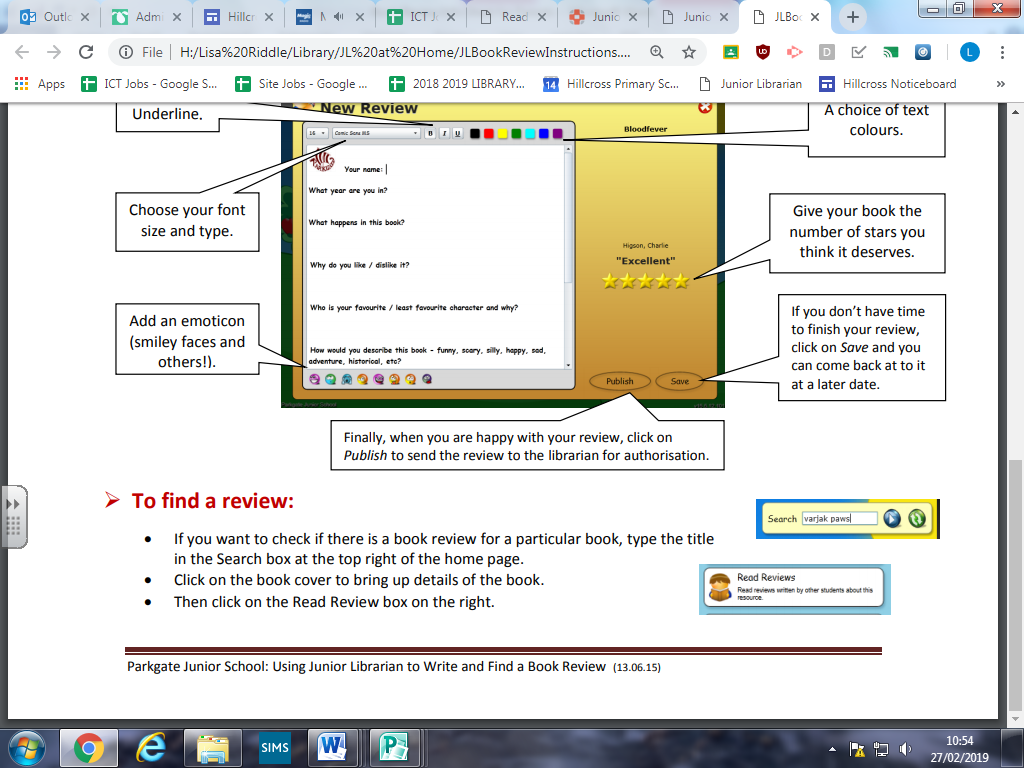 Click on the book cover to bring up the details of the book.Then click on the Read Review box. 